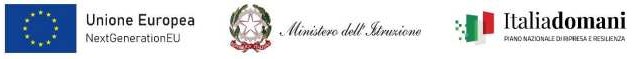 Allegato 2 – Griglia di autovalutazione progetto  “Spazi e strumenti digitali per le STEM”– Avviso pubblico prot. n. 10812 del 13 maggio 2021 – Titolo del Progetto “Classic-STEM”  Codice CUP F99J21011940001.Candidato PROGETTISTA Cognome ______________________ Nome ___________________________Data _____________														 		FIRMA DEL CANDIDATO_____________________ Candidato COLLAUDATORE Cognome ___________________ Nome ___________________________Data _____________														 		FIRMA DEL CANDIDATO_____________________ CriteriPunteggiRiservato al candidato(attribuire punteggio)Riservato all’IstitutoTITOLI: MAX PUNTI 50TITOLI: MAX PUNTI 50Laurea con LodePunti 16 Laurea con votazione da 100 a 110Punti 12 Laurea con votazione inferiore a 100Punti 10Laurea in materie scientifichePunti 14Corsi di specializzazione a cui si è partecipato in materie inerenti al bandoPunti 1 per corso, max 5 puntiPubblicazioni in materie inerenti al bando: sono ammesse pubblicazioni su piattaforme online delle quali il candidato dovrà dare provaPunti 1 per pubblicazione, max 3 puntiCertificazioni Informatiche riconosciute e attinenti con il ruolo per cui si concorre attinenti con il ruolo per cui si concorrePunti 2 per certificazione,max 12 puntiCOMPETENZE: MAX PUNTI 50COMPETENZE: MAX PUNTI 50Progettazione  di laboratori e ambienti innovativi supporto alla didatticaPunti 5  per ogni progettazione max 30 puntiGestione in nome e per conto della PA delle procedure di acquisto tramite piattaforma di e-procurement della Consip o altre piattaforme equivalenti nell’ultimo triennioPunti 10 per ogni incarico, max 20 puntiPunteggio massimo ottenibilePunti 100CriteriPunteggiRiservato al candidato(attribuire punteggio)Riservato all’IstitutoTITOLI: MAX PUNTI 50TITOLI: MAX PUNTI 50Laurea con LodePunti 16 Laurea con votazione da 100 a 110Punti 12 Laurea con votazione inferiore a 100Punti 10Laurea in materie scientifichePunti 14Corsi di specializzazione a cui si è partecipato in materie inerenti al bandoPunti 1 per corso, max 5 puntiPubblicazioni in materie inerenti al bando: sono ammesse pubblicazioni su piattaforme online delle quali il candidato dovrà dare provaPunti 1 per pubblicazione, max 3 puntiCertificazioni Informatiche riconosciute e attinenti con il ruolo per cui si concorre attinenti con il ruolo per cui si concorrePunti 2 per certificazione, max 12 puntiCOMPETENZE: MAX PUNTI 50COMPETENZE: MAX PUNTI 50Collaudo  di laboratori e ambienti innovativi supporto alla didatticaPunti 5  per ogni collaudo  max 30 puntiGestione in nome e per conto della PA delle procedure di acquisto tramite piattaforma di e-procurement della Consip o altre piattaforme equivalenti nell’ultimo triennioPunti 10 per ogni incarico, max 20 puntiPunteggio massimo ottenibilePunti 100